. Севастополь, ул. Новикова, 14  т. +7 (8692) 630085, т/ф. +7 (8692) 631696  e-mail:balakcovetsv@mail.ru____________________________________________________________________________________________________________________ПОСТАНОВЛЕНИЕместной администрации внутригородского муниципального образования города Севастополя Балаклавского муниципального округа«17» «10» 2022 г                           № 53/МА                                 г.   СевастопольОб утверждении Положения о Молодежном совете Балаклавского муниципального округаВ соответствии с Федеральным законом от 06 октября 2003 № 131-ФЗ «Об общих принципах организации местного самоуправления в Российской Федерации», распоряжением Правительства Российской Федерации от 29 ноября 2014 № 2403-р «Об утверждении основ государственной молодежной политики Российской Федерации на период до 2025 года», законами города Севастополя от 30 декабря 2014 № 102-ЗС «О местном самоуправлении в городе Севастополе»,  от 17 апреля 2015 № 129-ЗС «О реализации государственной молодежной политики в городе Севастополе», Уставом внутригородского муниципального образования города Севастополя Балаклавского муниципального округа, утвержденного решением Совета Балаклавского муниципального округа от 10 марта 2015г. № 3с-1-15,ПОСТАНОВЛЯЮ:Утвердить Положение о Молодежном совете Балаклавского муниципального округа, согласно приложению, к настоящему постановлению.Назначить ответственным должностным лицом за организацию работы Молодежного Совета Балаклавского муниципального округа- главного инспектора местной администрации – Пастернак Ю.В.3.  Настоящее постановление вступает в силу после его подписания.4.  Контроль за исполнением настоящего постановления оставляю за собой.Глава ВМО Балаклавского МО					Е.А. БабошкинПриложение к постановлению МА ВМО Балаклавского МО № 53/МА от 17 октября 2022 Положение о Молодежном совете Балаклавского муниципального округа ОБЩИЕ ПОЛОЖЕНИЯ1.1. Молодежный совет Балаклавского муниципального округа является постоянно действующим совещательным и консультативным органом при Главе внутригородского муниципального образования города Севастополя Балаклавский муниципальный округ (далее - Глава ВМО Балаклавский МО) и создается в целях эффективного формирования молодежной политики и обеспечения возможности непосредственного влияния молодежи и молодежных объединений на решение вопросов местного значения во внутригородском муниципальном образовании города Севастополя Балаклавский  муниципальный округ (далее – Балаклавский муниципальный округ). 1.2. Молодежный совет Балаклавского муниципального округа (далее - Молодежный совет) осуществляет свою деятельность на общественных началах и безвозмездной основе. 1.3. Молодежный совет является добровольным органом, осуществляющим деятельность по стимулированию и поддержке участия молодежи в социально-экономическом, политическом, культурном и духовном развитии населения Балаклавского муниципального округа.Создание Молодежного совета является одной из форм непосредственного участия молодежи в общественной жизни, деятельности Балаклавского муниципального округа. 1.4. Молодежный совет осуществляет свою деятельность в соответствии с Федеральным законом от 06 октября 2003 № 131-ФЗ «Об общих принципах организации местного самоуправления в Российской Федерации», распоряжением Правительства Российской Федерации от 29 ноября 2014 № 2403-р «Об утверждении основ государственной молодежной политики Российской Федерации на период до 2025 года», законами города Севастополя от 30 декабря 2014 № 102-ЗС «О местном самоуправлении в городе Севастополе»,  от 17 апреля 2015 № 129-ЗС «О реализации государственной молодежной политики в городе Севастополе», Уставом внутригородского муниципального образования города Севастополя Балаклавского муниципального округа, утвержденного решением Совета Балаклавского муниципального округа от 10.03.2015г. № 3с-1-15, иными нормативными правовыми актами и настоящим Положением.1.5. Деятельность Молодежного совета строится на принципах добровольности, законности, открытости, гласности. 1.6. Работа Молодежного совета строится в соответствии с планом работы, разработанным Молодежным советом.План работы согласовывается Главой внутригородского муниципального образования Балаклавского муниципального округа и утверждается на заседании Молодежного совета. 1.7. Молодежный совет в своей деятельности подотчетен Главе ВМО Балаклавский МО.Координацию деятельности Молодежного совета осуществляет Глава ВМО Балаклавский МО. 1.8. Молодежный совет не является юридическим лицом. 1.9. Сфера деятельности Молодежного совета распространяется на территорию ВМО Балаклавский МО. 1.10. Положение о Молодежном совете утверждается постановлением Главы МА ВМО Балаклавского МО.1.11. Место нахождения Молодежного совета -  г. Севастополь, Балаклава, ул. Новикова, 14 (большой зал, 2 этаж).2. ЗАДАЧИ МОЛОДЕЖНОГО СОВЕТАОсновными задачами Молодежного совета являются: 2.1. содействие в решении проблем молодежи, проживающей на территории ВМО Балаклавский МО; 2.2. участие в формировании эффективных решений, затрагивающих интересы молодежи; 2.3. привлечение и обеспечение участия молодежи в общественно-политической жизни ВМО Балаклавский МО; 2.4. участие в разработке и реализации мероприятий для молодежи на территории ВМО Балаклавский МО; 2.5. представление интересов молодежи в органах местного самоуправления ВМО Балаклавский МО; 2.6. содействие и создание условий для проявления инициатив молодежи; 2.7. формирование, укрепление и повышение правовой и политической культуры молодежи; 2.8. поддержка созидательной и гражданской активности молодежи;2.9. проведение социально значимых молодежных мероприятий на территории ВМО Балаклавский МО; 2.10. внесение предложений по проектам муниципальных программ в области защиты прав и законных интересов молодежи; 2.11. привлечение молодежного потенциала для участия в деятельности рабочих групп, комиссий по подготовке и рассмотрению проектов мероприятий в области молодежной политики;2.12. обеспечение взаимодействия представителей органов местного самоуправления Балаклавского муниципального округа с молодежью и молодежными общественными объединениями; 2.13. проведение мониторинга, анализа молодежных проблем и состояния работы с молодежью на территории ВМО Балаклавский МО;2.14. повышение социальной активности молодежи; 2.15. взаимодействие и сотрудничество с государственными и муниципальными органами власти, общественными объединениями и организациями, деятельность которых направлена на разрешение проблем в молодежной среде;2.16. содействие в создании и развитии новых молодежных общественных объединений, движений, активов, помощь в развитии структуры существующих молодежных общественных объединений, движений, организаций.ФУНКЦИИ МОЛОДЕЖНОГО СОВЕТАМолодежный совет в соответствии с возложенными на него задачами и в пределах своих полномочий выполняет следующие функции: 3.1.   Участие в обсуждении основных направлений работы с молодежью; 3.2. Организация и проведение мониторингов, социологических исследований, конференций, семинаров, собраний, "круглых столов", встреч по актуальным молодежным проблемам в соответствии с законодательством;3.3. Принятие участия в разработке муниципальных молодежных программ, направление проектов планов, внесение предложений и рекомендаций по вопросам, прямо или косвенно относящимся к интересам молодежи, и содействии в их реализации; 3.4.  Внесение предложений в Совет Балаклавского муниципального округа по разработке муниципальных программ в сфере молодежной политики; 3.5. Подготовка материалов по проблемам, связанным с работой молодежи и деятельностью Молодежного совета и их направление специалистам местной администрации и подготовка информации для размещения на официальном сайте и на официальных страницах социальных сетей ВМО Балаклавский МО в пределах предоставленных полномочий; 3.6. Расширение и укрепление контактов с молодежными Советами и другими молодежными объединениями города Севастополя, субъектов Российской Федерации, а также городов-побратимов; 3.7. Направление ходатайств в адрес Главы ВМО Балаклавский МО                о присутствии на заседаниях Молодежного совета должностных лиц местной администрации для ответов на вопросы и предоставления информации, относящимся к компетенции Молодежного совета, а также соответствующих запросов в пределах полномочий.4. СОСТАВ И ПОРЯДОК ФОРМИРОВАНИЯ МОЛОДЕЖНОГО СОВЕТА4.1. В состав Молодежного совета могут входить граждане Российской Федерации, постоянно или временно проживающие на территории ВМО Балаклавский МО или работающие в учреждениях, организациях, на предприятиях и (или) обучающиеся в учебных заведениях, расположенных на территории ВМО Балаклавский МО, в возрасте от 14 до 35 лет, при этом количество членов в возрасте от 14 до 18 лет не должно превышать более половины состава Молодежного совета. При формировании Молодежного совета могут учитываться заслуги перед городом или муниципальным образованием. 4.1.1. Членами Молодежного совета не могут быть:- лица, замещающие государственные должности Российской Федерации, должности федеральной государственной гражданской службы, государственные должности субъектов Российской Федерации, должности государственной гражданской службы субъектов Российской Федерации, должности муниципальной службы, а также депутаты федерального, регионального и муниципального уровней;- лица, признанные в установленном порядке недееспособными или ограниченно дееспособными;- лица, имеющие непогашенную или неснятую судимость.4.1.2. Не включаются в состав Молодежного совета лица, которые на момент внесения предложения о включении в состав Молодежного совета уже являются членами Молодежного совета иного муниципального образования города Севастополя.4.1.3. Лица, являющиеся членами молодежных советов иных муниципальных образований города Севастополя, могут быть включены в состав Молодежного совета при условии предоставления письменного обязательства о выходе из состава Молодежного совета иного муниципального образования города Севастополя.4.2. Молодежный совет может состоять из представителей: - учащихся и студенческой молодежи; - специалистов, занятых в различных отраслях жизнедеятельности, работающих в учреждениях, организациях, на предприятиях, расположенных на территории Балаклавского муниципального округа; - городских молодежных общественных и политических (молодежные подразделения региональных отделений общероссийских политических партий) организаций (ассоциаций, объединений), осуществляющих свою деятельность на территории Балаклавского муниципального округа; - органов студенческого самоуправления высших и средних специальных учебных заведений, расположенных на территории Балаклавского муниципального округа; - рабочей молодежи, активно участвующей в общественной жизни Балаклавского муниципального округа. 4.3. Численный состав Молодежного совета формируется в количестве от 9 до 20 человек. 4.4. Лица, желающие войти в состав Молодежного совета (далее – кандидаты) представляют следующие документы:- представление (в форме информационного письма) молодежной общественной организации, инициативной группы, руководителя учреждения (организации, предприятия), органа местного самоуправления, о кандидате (при наличии);- заявление кандидата о включении его в состав членов Молодежного совета Главе ВМО Балаклавский МО; -  анкету и согласие на обработку персональных данных, согласно приложениям № 1,2 к Положению о Молодежном совете Балаклавского муниципального округа;- паспорт гражданина Российской Федерации или иной документ, удостоверяющий личность; - сведения подтверждающие обучения в учебных заведениях, расположенных на территории Балаклавского муниципального округа (при наличии);- фото 3 x 4;- заверенную выписку из протокола или копию протокола молодежной общественной организации о предложении кандидата (при наличии);- заверенную копию свидетельства о государственной регистрации молодежной общественной организации, устава или положения (при наличии).Кандидат должен соответствовать требованиям пунктов 4.1.и 4.2 настоящего Положения.Кандидат направляет документы на имя Главы ВМО Балаклавский МО для их дальнейшей регистрации. 4.5. Молодежные общественные организации, инициативные группы, учреждения (организации, предприятия) и (или) органы местного самоуправления, предлагающие кандидатов в члены Молодежного совета, в течение 15 календарных дней со дня официального обнародования акта о начале формирования Молодежного совета направляют Главе ВМО Балаклавский МО документы согласно п. 4.4. настоящего Положения.4.6. Не позднее чем за 45 календарных дней до истечения срока полномочий членов Молодежного совета действующего состава, Глава ВМО Балаклавский МО издает акт о начале формирования нового состава Молодежного совета с дальнейшим его обнародованием на Официальном сайте.4.7. Один и тот же кандидат может быть выдвинут только одной молодежной общественной организацией (инициативной группой), учреждением (организацией, предприятием) и (или) органом местного самоуправления. Документы кандидатов в члены Молодежного совета, поступившие в адрес Главы ВМО Балаклавский МО после завершения срока приема документов, рассмотрению не подлежат.4.8. Состав Молодежного совета утверждается главой местной администрации в течение 15 календарных дней после завершения срока приема документов. Кандидат в члены Молодежного совета вправе в любое время до его утверждения членом Молодежного совета отозвать свое заявление о включении его в состав Молодежного совета, подав письменное заявление на имя Главы Балаклавского муниципального округа.4.9.  Глава Балаклавского муниципального округа своим распоряжением создает рабочую группу по формированию Молодежного совета. В состав рабочей группы могут входить:- Заместитель Главы местной администрации (он же и Председатель рабочей группы);- представитель организационного отдела местной администрации;- представитель местной администрации, курирующий вопросы культуры, спорта и молодежной политики;- представитель общественного совета Балаклавского муниципального округа;- депутат Совета Балаклавского муниципального округа. Рабочая группа рассматривает документы кандидатов на соответствие установленным требованиям пунктов 4.1.и 4.2 настоящего Положения и формирует список кандидатов в состав Молодежного совета для представления его Главе ВМО Балаклавский МО.4.10. Ответственное должностное лицо (главный инспектор местной администрации) осуществляет координацию по всем вопросам, связанным с формированием Молодежного совета нового созыва:- направляет информационные письма в субъекты (организации, учреждения), обладающие правом делегировать представителей в Молодежный Совет;- принимает документы от субъектов (организаций, учреждений), обладающих правом делегировать представителей в Молодежный Совет;- размещает информацию о формировании Молодежного Совета и сроке принятия документов в средствах массовой информации. Срок принятия документов от субъектов (организаций, учреждений), обладающих правом делегировать представителей в Молодежный Совет должен быть не менее месяца;- организует первое заседание Молодежного Совета нового созыва.4.11. Глава ВМО Балаклавский МО рассматривает представленные кандидатуры, претендующие в состав Молодежного совета и издает соответствующее распоряжение Главы ВМО Балаклавский МО.В состав Молодежного совета входят председатель, два заместителя председателя, секретарь, пресс-секретарь и члены совета. Срок полномочий Молодежного совета составляет два года и исчисляется со дня проведения первого заседания Молодежного совета.4.12. Председатель Молодежного совета: - утверждает повестку предстоящего заседания на основании поступивших предложений; - председательствует на заседаниях Молодежного совета; - информирует членов Молодежного совета о решениях Главы Балаклавского муниципального округа, касающихся его деятельности. - дает поручения членам Молодёжного совета по подготовке различных вопросов, подлежащих рассмотрению на его заседаниях. 4.13. Заместители председателя Молодежного света избираются из числа членов Молодежного совета открытым голосованием. 4.14. Избранными на должность заместителей председателя Молодежного совета являются кандидаты, набравшие большинство голосов от зарегистрированных на заседании членов Молодежного Совета. 4.15. Заместители председателя Молодежного совета: - формируют повестку предстоящего заседания на основании поступивших предложений; - замещают председателя Молодежного совета в его отсутствие; - организуют и проводят по поручению председателя Совета заседания;- организуют и контролируют выполнение решений заседаний Молодежного совета, поручений председателя Молодежного Совета.Эти обязанности распределяются на двух заместителей на заседании Молодежного Совета. 4.16.  Секретарь Молодежного совета избирается путем открытого голосования на заседании Молодежного совета. Избранным секретарем Молодежного совета считается член Молодежного совета, получивший более половины голосов членов Молодежного совета, присутствующих на заседании. 4.17. Секретарь Молодежного совета: - оповещает членов Молодежного совета о времени, месте предстоящего заседания; - рассылает повестки предстоящего заседания и материалы к ним; - ведет делопроизводство Молодежного совета, протоколирование его заседаний; - выполняет иные полномочия, порученные председателем Молодежного совета; 4.18. Первое заседание проводится не позже 1 месяца со дня утверждения настоящего Положения.Первое заседание Молодежного совета нового состава открывает и ведет до избрания председателя Молодежного совета старейший по возрасту член Молодежного совета. 4.19. Члены Молодежного совета участвуют в обсуждении вопросов, выносимых на заседание, их подготовке. 4.20. Заседания Молодежного совета проводятся по мере необходимости обсуждения вопросов.4.21. Заседание Молодежного совета правомочно, если на нем присутствует не менее половины от общего числа его членов. 4.22. По результатам заседания Молодежный совет принимает решения в пределах своей компетенции, которые носят рекомендательный характер и направляются на имя Главы Балаклавского муниципального округа. 4.23. Решения Молодежного совета принимаются большинством голосов присутствующих на заседании членов Молодежного совета путем открытого голосования. 4.24. Заседания Молодежного совета проводятся открыто и на них могут приглашаться граждане, представители органов государственной власти, органов местного самоуправления, предприятий, учреждений и организаций, средств массовой информации по согласованию.4.25. Молодежный совет вправе разработать бланк и утвердить его на заседании Молодежного совета. 4.26. Члены Молодежного совета могут иметь удостоверение члена Молодежного совета (далее - удостоверение), являющееся документом, подтверждающим его полномочия.Член Молодежного совета пользуется удостоверением в течение всего срока своих полномочий. Удостоверение подписывается Главой ВМО Балаклавский МО.Образец удостоверения и его описание приведено в приложении № 3 к данному Положению. 4.27.  Полномочия Молодежного совета могут быть досрочно прекращены на основании решения главы местной администрации в связи с несоответствием его деятельности целям и задачам Молодежного совета.4.28. Полномочия члена Молодежного совета прекращаются в случае:1) истечения срока его полномочий;2) подачи им заявления о выходе из состава Молодежного совета;3) неспособности его по состоянию здоровья участвовать в работе Молодежного совета;4) вступления в законную силу вынесенного в отношении него обвинительного приговора суда;5) признания его недееспособным, безвестно отсутствующим илиумершим на основании решения суда, вступившего в законную силу;
6) грубого нарушения им этических норм поведения, несоответствия его деятельности как члена Молодежного совета целям и задачам Молодежного совета - по решению Молодежного совета, принятому большинством голосов от общего числа членов Молодежного совета;
7)прекращения гражданства Российской Федерации;
8) непринятия участия более трех раз без уважительной причины в заседаниях Молодежного совета;	
9) неисполнения более двух раз без уважительной причины поручений председателя или заместителя председателя Молодежного совета;
10)смерти;
11) непринятия мер по предотвращению или урегулированию конфликта интересов;12) выезда на постоянное место жительства за пределы муниципального образования.В случае неисполнения или ненадлежащего исполнения своих обязанностей член Молодежного совета может быть исключен из его состава решением Молодежного совета, если за это решение проголосуют не менее двух третей от общего числа членов Молодежного совета. 4.29. Инициатива внесения изменений и дополнений в настоящее Положение принадлежит: - членам Молодежного совета; - Главе ВМО Балаклавский МО; 4.30.  Изменения и дополнения в Положение вносятся решением Совета Балаклавского муниципального округа и доводятся до сведения всех членов Молодёжного совета на его заседании. 5. ПРАВА МОЛОДЕЖНОГО СОВЕТАМолодёжный совет имеет право: 5.1. Получать в установленном порядке от структурных подразделений местной администрации информационные и аналитические материалы, необходимые для выполнения возложенных на него задач; 5.2. Проводить внеплановые заседания с обсуждением вопросов, требующие срочного решения; 5.3. Организовывать семинары, "круглые столы", конференции по молодежной политике и другие молодежные мероприятия; 5.4. Осуществлять иные полномочия в соответствии с настоящим Положением; 5.5. Создавать экспертные группы, временные комиссии из числа членов Молодёжного совета, привлекать в установленном порядке специалистов местной администрации, иных лиц для подготовки заключений по различным направлениям деятельности Молодёжного совета. Глава МА ВМО Балаклавского МО                                              Е.А. БабошкинПриложение №1 к Положению
о Молодежном Совете ВМО Балаклавский МОАнкета кандидата в члены Молодежного советаВМО Балаклавский МО1. _________________________________________(фамилия) ___________________________________________       ┌──────────┐(имя)                                                                                                                              │  Место   │__________________________________________         │   для    │                    (отчество)                                                                           │фотографии│                                                   │          │                                                   └──────────┘2.______._______ г.р. __________________________(дата рождения)(место рождения)3. _____________________________________________________________________________(место регистрации, фактического проживания) __________________________________________________________________________________________________________________________________________________________4. _____________________________________________________________________________(номер телефона, адрес электронной почты)5. ______________________________________________________________________(гражданство)6. ______________________________________________________________________(паспорт или документ, его заменяющий:______________________________________________________________________вид документа, серия, номер, дата выдачи, кем выдан)7. Сведения об образовании, наличии ученой степени, ученого звания__________________________________________________________________Год поступления и окончания_____________________________________________________________________________Наименование образовательного (научного) заведения Направление подготовки или специальность, квалификация, ученая степень, ученое звание7. Сведения о трудовой деятельности__________________________________________________________________  Год поступления и ухода_____________________________________________________________________________Место работы Наименование должности8. Сведения об опыте общественной деятельности__________________________________________________________________Период Вид общественной деятельности и/или должность, занимаемая позиция_____________________________________________________________________________Примечание9. Сведения об участии в экспертных и совещательных органах, рабочих группах при органах государственной власти и органах местного самоуправления__________________________________________________________________Год начала и окончания_____________________________________________________________________________Наименование органа (группы) Примечание10. _____________________________________________________________________      (награды, поощрения, а также дополнительная информация, которую кандидат желает сообщить о себе) ____________________________________________________________________________________________________________________________________________________________________________________________________________________________________________________________________________________________________________________________________________11. В случае согласования моей кандидатуры подтверждаю соответствие требованиям, предъявляемым к члену Молодежного совета и выражаю свое согласие войти в состав Молодежного совета при Главе Балаклавского муниципального округа._______________         (подпись)12. Подтверждаю: 1) достоверность предоставленных сведений           ______________                                                                                                            (подпись)2) не являюсь лицом, замещающим государственные должности Российской Федерации, должности федеральной государственной гражданской службы, государственные должности субъектов Российской Федерации, должности государственной гражданской службы субъектов Российской Федерации, должности муниципальной службы, а также депутатом федерального, регионального и муниципального уровней, работающим на постоянной платной основе                                              ________________                                                                                                               (подпись)3) отсутствие непогашенной / неснятой судимости   _______________                                                                                                                (подпись)4) отсутствие в отношении меня решения суда о признании недееспособным или ограниченно дееспособным                                                                                                       ____________________                                                                                                                  (подпись)      "____" _____________ г.   ________________    _______________       (дата заполнения)                                   (подпись)                  (расшифровка)Глава ВМО Балаклавский МО                                                 Е.А. Бабошкин    Приложение № 2 к Положению
о Молодежном совете ВМО Балаклавский МОСогласие на обработку персональных данных   Я,________________________________________________________________паспорт серия __________ номер ____________, кем и когда выдан __________________________________________________________________код подразделения ________, зарегистрированный по адресу: __________________________________________________________________проживающий (-ая) по адресу:________________________________________ __________________________________________________________________в соответствии с Федеральным законом от 27 июля 2006 года    № 152-ФЗ "О персональных данных" даю согласие уполномоченным должностным лицам ____________________________________________________________________________________________________________________________________(наименование органа местного самоуправления)на обработку (любое действие (операцию) или совокупность  действий  (операций),  совершаемых  с  использованием средств автоматизации  или без использования таких средств с персональными данными, включая  сбор,  запись,  систематизацию,  накопление,  хранение,  уточнение (обновление,     изменение),     извлечение,     использование,    передачу (распространение,  предоставление,  доступ),  обезличивание,  блокирование, удаление,   в   документальной,   электронной,  устной  форме,  уничтожение персональных   данных)   моих   персональных   данных   (любая  информация, относящаяся   к   прямо   или   косвенно  определенному  или  определяемому физическому  лицу  (субъекту  персональных данных)), следующих персональных данных:- фамилия, имя, отчество (в том числе предыдущие фамилии, имена и (или) отчества, в случае их изменения);- число, месяц, год, место рождения;- вид, серия, номер документа, удостоверяющего личность, дата выдачи, наименование органа, выдавшего его;- адрес и дата регистрации по месту жительства (месту пребывания), адрес фактического проживания;- номер контактного телефона или сведения о других способах связи;- сведения о трудовой деятельности (включая военную службу, работу по совместительству, предпринимательскую и иную деятельность);- сведения об образовании (когда и какие образовательные, научные и иные организации окончил, номера документов об образовании, направление подготовки или специальность по документу об образовании, квалификация);- сведения об ученой степени;- сведения о владении иностранными языками, языками народов Российской Федерации, уровень владения;- фотографии;- сведения о прохождении муниципальной (государственной гражданской) службы (работы), в том числе: дата, основания поступления на гражданскую службу;- сведения о профессиональной переподготовке и (или) повышении квалификации в целях формирования Молодежного совета при Главе Балаклавского муниципального округа. Я даю согласие на то, что доступ к моим персональным данным будет предоставлен уполномоченному за обработку персональных данных должностному лицу для формирования списка кандидатов с целью включения в состав Молодежного совета при Главе Балаклавского муниципального округа. Я ознакомлен (-а), что: 1) согласие на обработку персональных данных действует с даты подписания настоящего согласия в течение всего срока членства в Молодежном совете при Главе Балаклавского муниципального округа; 2) согласие на обработку персональных данных может быть отозвано на основании письменного заявления в произвольной форме;  3) после выхода из состава Молодежного совета при Главе Балаклавского муниципального округа персональные данные хранятся в местной администрации Балаклавского муниципального округа в течение трех лет.В случае получения моего письменного заявления об отзыве настоящего согласия на обработку персональных данных уполномоченные должностные лица обязаны уничтожить мои персональные данные, но не ранее срока, необходимого для достижения целей обработки моих персональных данных.Я ознакомлен(а) с правами субъекта персональных данных, предусмотренными главой 3 Федерального закона от 27 июля 2006 г. № 152-ФЗ "О персональных данных".Все вышеизложенное мною прочитано, мне понятно и подтверждается собственноручной подписью."___" __________ 20___ г.     _________________ /_________________________/        (подпись)                          (расшифровка подписи)Глава МА ВМО Балаклавского МО                                             Е.А. БабошкинПриложение №3 к Положению
о Молодежном совете ВМО Балаклавский МО

Описание и образец
 удостоверения члена Молодежного Совета ВМО Балаклавский МО Удостоверение представляет собой бейдж белого цвета размером 85 мм х 50 мм. В верхней части - герб ВМО Балаклавский МО;По центру – в две строки печатными буквами «ВМО БАЛАКЛАВСКИЙ МО»;В центральной части размещается в две строки печатными буквами: «УДОСТОВЕРЕНИЕ» «Члена (председателя, заместителя председателя, секретаря)  Молодежного Совета»; Далее по центру - в две строки фамилия, имя и отчество члена Молодежного СоветаВнизу слева – слова «Дата выдачи:», «Действительно до:»;Последняя строка - Глава ВМО Балаклавский МО, Справа – «М.П., подпись, инициалы и фамилия».

 Примечание: в образце приведена не натуральная величина удостоверения.   Глава МА ВМО Балаклавского МО                                             Е.А. Бабошкин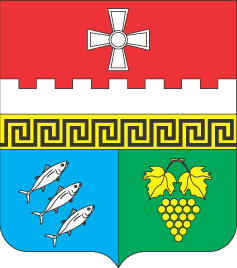 Внутригородское муниципальное образование Балаклавский муниципальный округ (ВМО Балаклавский МО) ВМО БАЛАКЛАВСКИЙ МОУДОСТОВЕРЕНИЕ___________ Молодежного СоветаФИОДата выдачи:Действетельно до:Глава ВМО Балаклавский МО _________   ________________                             М.П.    (подпись)     (инициалы, фамилия)